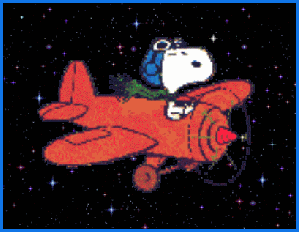 The Red Baron         Pre–film Research Presentation			Names:Minimum 6 factoidsUse of whiteboard to supplement discussionAll members participate in presentationEnthusiasm, maturityFits within time frame 2-3 minutesOptional Youtube clipComments:/12The Red Baron         Pre–film Research Presentation			Names:Minimum 6 factoidsUse of whiteboard to supplement discussionAll members participate in presentationEnthusiasm, maturityFits within time frame 2-3 minutesOptional Youtube clipComments:/12